Be My Yoko OnoEd Robertson, Steven Page 1989 (released by Barenaked Ladies 1992)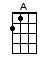 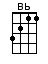 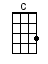 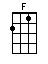 INTRO:  / 1 2 / 1 2 / [F] / [A] / [Bb] / [C] /[F] / [A] / [Bb] / [C] /[F] And if there’s [A] someone you can [Bb] live without [C]  Then [F] do so [A] / [Bb] / [C] / [F] And if there’s [A] someone you can [Bb] just shove [C] out Well [F] do so [A] / [Bb] / [C] /CHORUS:[F] You can [A] be my Yoko [Bb] Ono [C][F] You can [A] follow me where-[Bb]ever I [C] go[F] Be my [A] (be my) be my [Bb] be my Yoko [C] Ono, whoa-o-[F]whoa [A] / [Bb] / [C] /[F] Oh isn’t it [A] beautiful to [Bb] see two people [C] so much in [F] love? [A] / [Bb] / [C] /[F] Barenaked [A] as two virgins [Bb] hand in hand and [C] hand and hand in [F] glove [A] / [Bb] / [C] /[F] But now that I’m [A] far away it [Bb] doesn’t seem to [C] me to be such a [F] pain [A] / [Bb] / [C] /[F] To have you [A] hanging off my [Bb] ankle like some [C] kind of ball and [F] chain [A] / [Bb] / [C] /CHORUS:[F] You can [A] be my Yoko [Bb] Ono [C][F] You can [A] follow me where-[Bb]ever I [C] go[F] Be my [A] be my, be my [Bb] be my Yoko [C] Ono                                                                           (be my Yoko)[Bb] Oh no [C] here we go, our [F] life is just one big [Dm] pun[Bb] Oh no [C] here we go, as [F] Yoko sings one [A] oh-aye-aye-aye-aye![F] I know that when I [A] say this [Bb] I may be [C] stepping on pins and [F] needles [A] / [Bb] / [C]But [F] I don’t like [A] all these people [Bb] slagging her for [C] breaking up the[F] Beatles / [A] / [Bb] don’t blame it on [C] Yokie! I mean if[F] I was John and [A] you were Yoko [Bb] I would gladly [C] give up musical [F] genius [A] / [Bb] / [C] /[F] Just to [A] have you as my [Bb] very own [C] personal [F] Venus / [A] / [Bb] do-do do-do [C] doCHORUS:[F] You can [A] be my Yoko [Bb] Ono [C][F] You can [A] follow me where-[Bb]ever I [C] go[F] Be my [A] (be my) be my [Bb] be my Yoko [C] Ono, whoa-o-[F]o [A] / [Bb] / [C] /[F] Be my (be my) [A] be my (be my) [Bb] be my Yoko [C] Ono, whoa-o[F] Be my (be my) [A] be my (be my) [Bb] be my Yoko [C] Ono, whoa-o[F] Be my (be my) oh [A] be my (be my) [Bb] be my Yoko [C] Ono, whoa-o-o-o-o-[F]oSPOKEN:  THAT ENDING IS SO AAAACK!!!!www.bytownukulele.ca